    K·evRvi g‡Wj nvB ¯‹zj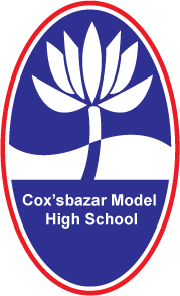 wegvb e›`i moK, K·evRvi8g I 10g †kÖwYi wkÿv_x©i Rb¨Program Tutorial Exam-03[‡Zvgvi ‡gvevB‡j ïaygvÎ DËi ¸‡jv wj‡L    AvR  11/08/2020 ivZ 10Uvi   g‡a¨ 01818008290 G GmGgGm K‡i bvg †ivj †kÖwY wj‡L cvwV‡q `vI| ]Change following the sentences into indirect form;1. The patient said to the doctor,  “Please help me” 2.The General said, “ March forward”3. Father said to me, “Don’t tell a lie”  4. He said to me, “Let us have a  rest”  5. Rita said to me, “Let me go”   6. I said to him , “Excuse me sir”  7. He said to me , “Sit down”   8. He said to me , “Let me try’  9. Kazi said to the man , “Get out from here”  10. “Give me ten taka mother ” I said to mother.cieZx© wm‡jevm   pages 34-41                                        